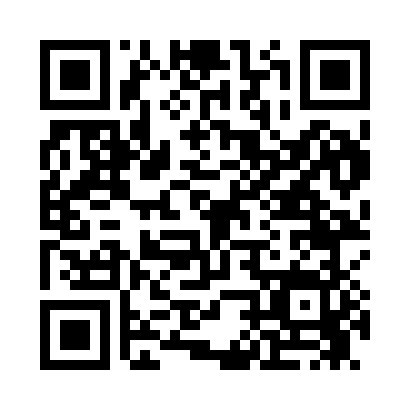 Prayer times for Cassa, Wyoming, USAWed 1 May 2024 - Fri 31 May 2024High Latitude Method: Angle Based RulePrayer Calculation Method: Islamic Society of North AmericaAsar Calculation Method: ShafiPrayer times provided by https://www.salahtimes.comDateDayFajrSunriseDhuhrAsrMaghribIsha1Wed4:255:5412:574:508:009:292Thu4:245:5312:574:518:019:313Fri4:225:5112:574:518:029:324Sat4:205:5012:574:518:049:345Sun4:195:4912:564:528:059:356Mon4:175:4812:564:528:069:377Tue4:155:4612:564:528:079:388Wed4:145:4512:564:538:089:409Thu4:125:4412:564:538:099:4110Fri4:105:4312:564:538:109:4311Sat4:095:4212:564:548:119:4412Sun4:075:4112:564:548:129:4613Mon4:065:4012:564:548:139:4714Tue4:045:3912:564:558:149:4915Wed4:035:3812:564:558:159:5016Thu4:015:3712:564:558:169:5217Fri4:005:3612:564:568:179:5318Sat3:595:3512:564:568:189:5519Sun3:575:3412:564:568:199:5620Mon3:565:3312:564:578:209:5821Tue3:555:3212:564:578:219:5922Wed3:535:3112:574:578:2210:0023Thu3:525:3112:574:588:2310:0224Fri3:515:3012:574:588:2410:0325Sat3:505:2912:574:588:2510:0426Sun3:495:2812:574:588:2610:0627Mon3:485:2812:574:598:2710:0728Tue3:475:2712:574:598:2810:0829Wed3:465:2712:574:598:2810:0930Thu3:455:2612:575:008:2910:1131Fri3:445:2612:585:008:3010:12